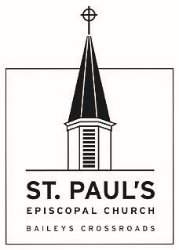 A warm welcome toSt. Paul’s Episcopal ChurchBailey’s Crossroads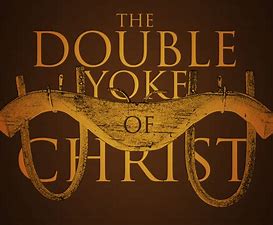 The Fifth Sunday after PentecostJuly 5, 2020Liturgy of the Word      10:30 a.m.The Rev. Elizabeth W. Tomlinson, Priest in ChargeAnna EunJoung Ko, Music Director3439 Payne Street, Falls Church, Virginia 22041    703.820.2625   www.stpaulsbxr.orgJuly 5, 2020                                                           The 5th Sunday after Pentecost10:30 a.m.                                                                                     Liturgy of the WordPreludeCall to worshipNo good will the Lord withhold from those who walk with integrity O Lord of hosts happy are they who put their trust in you.                                                                                                      Psalm 84:11-12Opening Hymn              “Lord of all hopefulness”              Hymn 482 v. 1&4Lord of all hopefulness, Lord of all joy,Whose trust, ever childlike, no cares could destroyBe there at our waking and give us we pray,Your bliss in our hearts, Lord, at the break of the day. Lord of all gentleness, Lord of all calm,Whose voice is contentment, whose presence is balm,Be there at our sleeping, and give us we pray,Your peace in our hearts, Lord, at the end of the dayTHE LITURGY OF THE WORDOpening Sentence & Collect for Purity                                                  BCP 355Officiant    Alleluia. Christ is risen.People      The Lord is risen indeed. Alleluia. The Collect for PurityAlmighty God, to you all hearts are open, all desires known, and from you no secrets are hid: cleanse the thoughts of our hearts by the inspiration of your Holy Spirit, that we may perfectly love you, and worthily magnify your holy Name; through Christ our Lord.  Amen.  The Officiant says to the people                   The Lord be with you.People      And also with you.    Officiant   Let us pray. Collect of the Day O God, you have taught us to keep all your commandments by lovingyou and our neighbor: Grant us the grace of your Holy Spirit, that wemay be devoted to you with our whole heart, and united to one another with pure affection; through Jesus Christ our Lord, who lives and reigns with you and the Holy Spirit, one God, for ever and ever. Amen.                                                                                                                               The LessonsThe First Reading                                   Genesis 24:34-38, 42-49, 58-67The servant said to Laban, “I am Abraham’s servant. The Lord has greatly blessed my master, and he has become wealthy; he has given him flocks and herds, silver and gold, male and female slaves, camels and donkeys. And Sarah my master’s wife bore a son to my master when she was old; and he has given him all that he has. My master made me swear, saying, ‘You shall not take a wife for my son from the daughters of the Canaanites, in whose land I live; but you shall go to my father’s house, to my kindred, and get a wife for my son.’“I came today to the spring, and said, ‘O Lord, the God of my master Abraham, if now you will only make successful the way I am going! I am standing here by the spring of water; let the young woman who comes out to draw, to whom I shall say, “Please give me a little water from your jar to drink,” and who will say to me, “Drink, and I will draw for your camels also” —let her be the woman whom the Lord has appointed for my master’s son.’“Before I had finished speaking in my heart, there was Rebekah coming out with her water jar on her shoulder; and she went down to the spring, and drew. I said to her, ‘Please let me drink.’ She quickly let down her jar from her shoulder, and said, ‘Drink, and I will also water your camels.’ So I drank, and she also watered the camels. Then I asked her, ‘Whose daughter are you?’ She said, ‘The daughter of Bethuel, Nahor’s son, whom Milcah bore to him.’ So I put the ring on her nose, and the bracelets on her arms. Then I bowed my head and worshiped the Lord, and blessed the Lord, the God of my master Abraham, who had led me by the right way to obtain the daughter of my master’s kinsman for his son. Now then, if you will deal loyally and truly with my master, tell me; and if not, tell me, so that I may turn either to the right hand or to the left.”And they called Rebekah, and said to her, “Will you go with this man?” She said, “I will.” So they sent away their sister Rebekah and her nurse along with Abraham’s servant and his men. And they blessed Rebekah and said to her, “May you, our sister, become thousands of myriads; may your offspring gain possession of the gates of their foes.” Then Rebekah and her maids rose up, mounted the camels, and followed the man; thus the servant took Rebekah, and went his way. Now Isaac had come from Beer-lahai-roi, and was settled in the Negeb. Isaac went out in the evening to walk in the field; and looking up, he saw camels coming. And Rebekah looked up, and when she saw Isaac, she slipped quickly from the camel, and said to the servant, “Who is the man over there, walking in the field to meet us?” The servant said, “It is my master.” So she took her veil and covered herself. And the servant told Isaac all the things that he had done. Then Isaac brought her into his mother Sarah’s tent. He took Rebekah, and she became his wife; and he loved her. So Isaac was comforted after his mother’s death.Reader     The Word of the Lord.People    Thanks be to God.                                     Psalm 45: 11-18                                (read responsively by the whole verse) Eructavit cor meum11 "Hear, O daughter; consider and listen closely; *
forget your people and your father's house.12 The king will have pleasure in your beauty; *
he is your master; therefore do him honor.13 The people of Tyre are here with a gift; *
the rich among the people seek your favor."14 All glorious is the princess as she enters; *
her gown is cloth-of-gold.15 In embroidered apparel she is brought to the king; *
after her the bridesmaids follow in procession.16 With joy and gladness they are brought, *
and enter into the palace of the king.17 "In place of fathers, O king, you shall have sons; *
you shall make them princes over all the earth.18 I will make your name to be remembered
from one generation to another; *
therefore nations will praise you for ever and ever."The Second Reading                                              Romans 7:15-25aI do not understand my own actions. For I do not do what I want, but I do the very thing I hate. Now if I do what I do not want, I agree that the law is good. But in fact it is no longer I that do it, but sin that dwells within me. For I know that nothing good dwells within me, that is, in my flesh. I can will what is right, but I cannot do it. For I do not do the good I want, but the evil I do not want is what I do. Now if I do what I do not want, it is no longer I that do it, but sin that dwells within me.So I find it to be a law that when I want to do what is good, evil lies close at hand. For I delight in the law of God in my inmost self, but I see in my members another law at war with the law of my mind, making me captive to the law of sin that dwells in my members. Wretched man that I am! Who will rescue me from this body of death? Thanks be to God through Jesus Christ our Lord!Reader     The Word of the LordPeople     Thanks be to GodSequence Hymn    “ Come, thou fount of every blessing”          Hymn 686Come, thou fount of every blessing, tune my heart to sing thy grace!Streams of mercy never ceasing, call for songs of loudest praise.Teach me some melodious sonnet, sung by flaming tongues above.Praise the mount! Oh, fix me on it, mount of God’s unchanging love. Officiant   The Holy Gospel of our Lord Jesus Christ                     according to MatthewPeople   Glory to you, Lord Christ                                                                           The Gospel                                                             Matthew 11:16-19, 25-30Jesus said to the crowd, “To what will I compare this generation? It is like children sitting in the marketplaces and calling to one another,‘We played the flute for you, and you did not dance;
we wailed, and you did not mourn.’For John came neither eating nor drinking, and they say, ‘He has a demon’; the Son of Man came eating and drinking, and they say, ‘Look, a glutton and a drunkard, a friend of tax collectors and sinners!’ Yet wisdom is vindicated by her deeds.”At that time Jesus said, “I thank you, Father, Lord of heaven and earth, because you have hidden these things from the wise and the intelligent and have revealed them to infants; yes, Father, for such was your gracious will. All things have been handed over to me by my Father; and no one knows the Son except the Father, and no one knows the Father except the Son and anyone to whom the Son chooses to reveal him.“Come to me, all you that are weary and are carrying heavy burdens, and I will give you rest. Take my yoke upon you, and learn from me; for I am gentle and humble in heart, and you will find rest for your souls. For my yoke is easy, and my burden is light.”Officiant   The Gospel of the Lord. People   Praise to you, Lord Christ.        Sermon                                                               The Rev.  Elizabeth TomlinsonNicene Creed                                                                          Please join us as we reaffirm our faith by saying together the words of the Nicene CreedWe believe in one God,      the Father, the Almighty,      maker of heaven and earth,      of all that is, seen and unseen. We believe in one Lord, Jesus Christ,      the only Son of God,      eternally begotten of the Father,      God from God, Light from Light,      true God from true God,      begotten, not made,      of one Being with the Father.      Through him all things were made.      For us and for our salvation           he came down from heaven:      by the power of the Holy Spirit           he became incarnate from the Virgin Mary,           and was made man.      For our sake he was crucified under Pontius Pilate;           he suffered death and was buried.           On the third day he rose again               in accordance with the Scriptures;           he ascended into heaven                and is seated at the right hand of the Father.     He will come again in glory to judge the living and the dead,          and his kingdom will have no end. We believe in the Holy Spirit, the Lord, the giver of life,      who proceeds from the Father and the Son.      With the Father and the Son he is worshiped and glorified.      He has spoken through the Prophets.      We believe in one holy catholic and apostolic Church.      We acknowledge one baptism for the forgiveness of sins.       We look for the resurrection of the dead,                                                                  
     and the life of the world to come. Amen.Prayers of the People                       Form VI                                             BCP 392Reader   Let us pray for the Church and for the world. Grant, Almighty God, that all who confess your Name may be united in your truth, live together in your love, and reveal your glory in the world. Silence Reader   Lord, in your mercy People   Hear our prayer. Reader   Guide the people of this land, and of all the nations, in the ways of justice and peace; that we may honor one another and serve the common good. Silence Reader    Lord, in your mercyPeople   Hear our prayer. ReaderGive us all a reverence for the earth as your own creation, that we may use its resources rightly in the service of others and to your honor and glory. Silence Reader   Lord, in your mercy People   Hear our prayer. ReaderBless all whose lives are closely linked with ours, and grantthat we may serve Christ in them, and love one another as he loves us. Silence Reader   Lord, in your mercy People   Hear our prayer. ReaderComfort and heal all those who suffer in body, mind, or spirit; give them courage and hope in their troubles, and bring them the joy of your salvation. SilenceReader   Lord, in your mercy People   Hear our prayer. ReaderWe commend to your mercy all who have died, that your will for them may be fulfilled; and we pray that we may share with all your saints in your eternal kingdom. Silence Reader     Lord, in your mercy People    Hear our prayer. The Officiant adds a concluding Collect                                                  	                   Heavenly Father, giver of life and health: Comfort and relieve your sickservants and give your power of healing to those who minister to theirneeds, that those for whom our prayers are offered and all those who are ill but are unknown to us may be strengthened in their weakness and have confidence in your loving care; through Jesus Christ our Lord, who lives and reigns with you and the Holy Spirit, one God, now and for ever.  AmenThe Lord’s PrayerPlease join with us as we say together the Lord’s Prayer    Our Father, who art in heaven,     hallowed be thy Name,    thy kingdom come,     thy will be done,          on earth as it is in heaven. Give us this day our daily bread. And forgive us our trespasses,      as we forgive thosewho trespass against us. And lead us not into temptation,     but deliver us from evil. For thine is the kingdom,       and the power, and the glory,       for ever and ever. Amen. Blessings for Birthdays and Anniversaries BirthdayO God, our times are in your hand: Look with favor, we pray, on your servants they begins another year. Grant that they may grow in wisdomand grace, and strengthen their trust in your goodness all the days of their lives; through Jesus Christ our Lord, Amen. Anniversary  O God, you have so consecrated the covenant of marriage that in it is represented the spiritual unity between Christ and his Church: Send therefore your blessing upon these your servants that they may so love, honor, and cherish each other in faithfulness and patience, in wisdom and true godliness, that their home may be a haven of blessingand peace; through Jesus Christ our Lord, who lives and reigns with you and the Holy Spirit, one God, now and for ever. Amen.  For the Birthday of our Country a Collect for Independence DayLord God Almighty, in whose Name the founders of this country won liberty for themselves and for us, and lit the torch of freedom for nations then unborn: Grant, we beseech you, that we and all the people of this land may have grace to maintain these liberties in righteousness and peace; through Jesus Christ our Lord, who lives and reigns with you and the Holy Spirit, one God, for ever and ever.  Amen.  The National Anthem    “The Star Spangled Banner”              Hymn 720O say can you see, by the dawn’s early light,What so proudly we hailed, at the twilight’s last gleaming,Whose broad stripes and bright stars, through the perilous fight,O’er the ramparts we watched, were so gallantly streaming?And the rockets’ red glare, the bombs bursting in air,Gave proof through the night that our flag was still there.O say does that star spangled banner yet waveO’er the land of the free and the home of the brave? 